Forensics Lesson 10Arson InvestigationQuiz Date:Vocabulary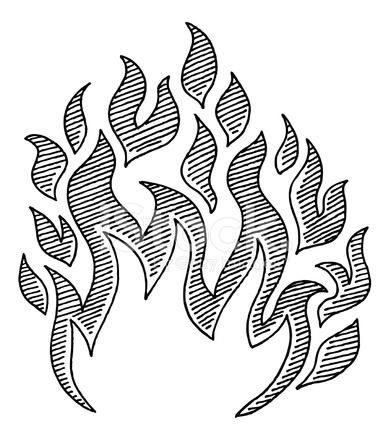 Fire Investigation TermsFire - Produced when a substance undergoes rapid oxidation involving heat and light. Fire Triangle – Shows the three elements needed to produce and sustain a fire.Flash Point – The lowest temperature to which a substance must be heated in order for the substance to give off vapors which will burn when exposed to a flame or ignition source. Point of Origin – The location where the fire started.Burn patterns –Noticeable patterns created by the fire as it burns.Accelerants – Substances, such as gasoline, paint thinner, and alcohol, that accelerate the burning process.Arson – A fire started deliberatelyFuel + Oxygen + Heat = FireThe FIRE TRIANGLE represents the three elements 
needed for fire to occur:  heat, fuel, and oxygen.Fuel can be any combustible material in any state of matter - solid, liquid, or gas.  Most solids and liquids become a vapor or gas before they will burn.  The air we breathe is about 21% oxygen.  Fire requires an atmosphere with at least 16% oxygen. Heat is the energy necessary to increase the temperature of the fuel to a point where sufficient vapors are given off for ignition to occur.  Fire CluesPoint of Origin – Burn patterns and other damage can help determine the point of origin, or the location where the fire started.Char Patterns – Created by very hot fires that burn very quickly and move fast along its path, so that there can be sharp lines between what is burned and what isn't. A char pattern on a door would help an investigator determine which side of the door the fire was on.A char pattern on the floor would help investigators determine the use of an accelerant and its path.V-Patterns - Fire burns up, in a V-shaped pattern, so a fire that starts at an outlet against a wall leaves a char pattern that points to the origin. A very narrow V-shape might indicate a fire that was hotter than normal, such as one helped along by an accelerant.A wide V-shape might indicate a fire that was slow burning.A U-shape could indicate that there was a "pool of origin" rather than a point of origin, such as might be caused by, say, a puddle of gasoline. Heat Shadows - Occur when heavy furniture shields part of a wall; can help determine the origin point. Glass - Glass fragments, windows, and light bulbs can provide clues to a fire.Light bulbs tend to melt toward the heat source, so the "direction of melt" can indicate the direction of the fire. The shattered or cracked glass of the windows can provide indications as to how a fire burned. A dark soot layer on the glass could indicate a slow, smoldering fire. Clear glass with an abnormal pattern of cracking could imply a very hot fire, possibly due to an accelerant. Chimney Effect - Since fire burns upwards, there can be a "chimney effect" where the fire ignites at a point, the superheated gases rise upward and form a fireball, which continues straight up to burn a hole in the ceiling. If the roof is not entirely burnt, and the fire investigator finds such a hole, the origin of the fire could be directly underneath. Color of smoke – Determine what type material was burning Color of flames – Indicates at what temperature the fire was burning.Fire Investigation BasicsWork from the least damaged areas to the most heavily damaged areas.Document with notes, photographs, and videos.Collect evidence (accelerant samples, fire items, and other crime scene evidence.)Interview witnessesDetermine the point of origin.Determine the heat source(s).Hypothesize the reasons for the fire.Accident or Arson?Accidental NatureHeating System Electrical appliances LightningChildren playing with matchesSmokingNon-Accident Odors – Gas, kerosene, or other accelerantsFurnishing – Removal of personal objects and valuablesClothing – Check debris for buttons, zippers, etcLocked windows, blocked doorsTwo or more points of originLook for inverted v-patterns (can be a sign that an accelerant was used)Floors charred –Can indicate use of an accelerantTrailers that lead the fire from one place to anotherArson Facts in AmericaAccording to the FBI Crime Index, juvenile and adult arson cause an annual average of 560,000 fires, 750 deaths, 3,700 injuries, and $1.5 billion in property loss.  55% of all arson arrests in the US are children under 18. What are Common Motives for Arson?Crime concealment: To conceal another crime such as murder, burglary, or vehicle.Revenge or spite: To get back at someone for a perceived injustice.Monetary Gain: Arson-for-Profit fires are set to burn a building, vehicle, or some other object in order to gain profit from the fire. The profit may come in several forms; from insurance coverage on the property, or from putting a competitor out of business.Malicious Vandalism: Fire set to someone’s property, just to destroy it. Malicious vandalism fires account for the largest percentage of arson fires. These fires are frequently set by juveniles.Mentally Disturbed: Some persons have been found to have an irresistible impulse to set fires. 